Cornell Notes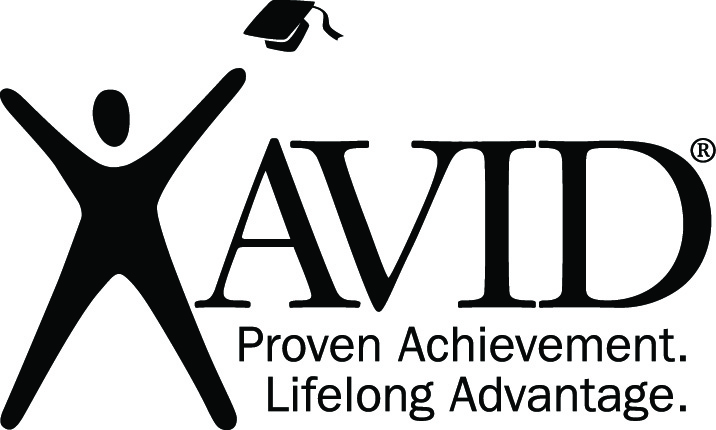 Topic/Objective: Topic/Objective: Name:Cornell NotesClass/Period: Cornell NotesDate:Essential QuestionEssential QuestionEssential QuestionEssential QuestionQuestions:Questions:Notes:Notes:Questions:Notes:Summary:Summary: